Raccords en forme de selle avec joint roulant SR 80-80Unité de conditionnement : 1 pièceGamme: K
Numéro de référence : 0055.0437Fabricant : MAICO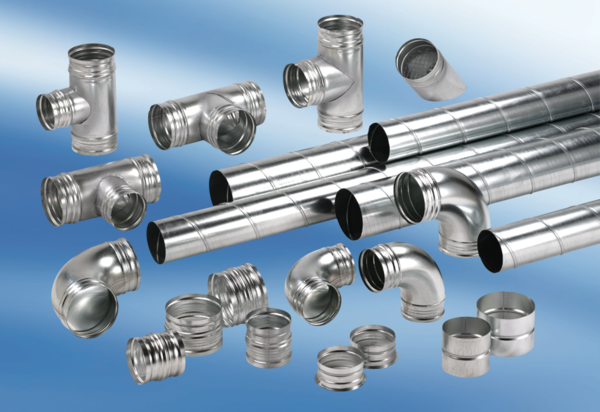 